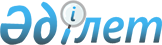 Батыс Қазақстан облыстық мәслихатының кейбір шешімдерінің күші жойылды деп тану туралыБатыс Қазақстан облыстық мәслихатының 2022 жылғы 12 қазандағы № 14-7 шешімі. Қазақстан Республикасының Әділет министрлігінде 2022 жылғы 18 қазанда № 30212 болып тіркелді
      Қазақстан Республикасының "Қазақстан Республикасындағы жергілікті мемлекеттік басқару және өзін-өзі басқару туралы" Заңының 7-бабына, Қазақстан Республикасының "Құқықтық актілер туралы" Заңының 27-бабына сәйкес Батыс Қазақстан облыстық мәслихаты ШЕШТІ:
      1. Күші жойылды деп танылсын:
      1) Батыс Қазақстан облыстық мәслихатының 2019 жылғы 28 тамыздағы №28-2 "Батыс Қазақстан облысы аумағында иттер мен мысықтарды асырау және серуендету қағидаларын бекіту туралы" шешімі (Нормативтік құқықтық актілерді мемлекеттік тіркеу тізілімінде № 5778 болып тіркелген);
      2) Батыс Қазақстан облыстық мәслихатының 2020 жылғы 9 желтоқсандағы № 40-5 "Батыс Қазақстан облыстық мәслихатының 2019 жылғы 28 тамыздағы №28-2 "Батыс Қазақстан облысы аумағында иттер мен мысықтарды асырау және серуендету қағидаларын бекіту туралы" шешіміне өзгеріс енгізу туралы" шешімі (Нормативтік құқықтық актілерді мемлекеттік тіркеу тізілімінде № 6535 болып тіркелген).
      2. Осы шешім оның алғашқы ресми жарияланған күнінен кейін күнтізбелік он күн өткен соң қолданысқа енгізіледі.
					© 2012. Қазақстан Республикасы Әділет министрлігінің «Қазақстан Республикасының Заңнама және құқықтық ақпарат институты» ШЖҚ РМК
				
      Мәслихат хатшысы

Б. Конысбаева
